+7 495 419 18 17                                                                 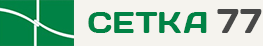 www.setka77.ruБЛАНК ЗАКАЗАСЕТКА СБОРНАЯ ТРАНСПОРТЕРНАЯПросим вас выбрать тип сетки и вариант исполнения, на чертеже указать все размеры изделия и отправить запрос на изготовление на электронную почту setka@setka77.ru Сетка сборная транспортерная Тип 300Укажите размеры на чертежe, ммСетка со сварными краями					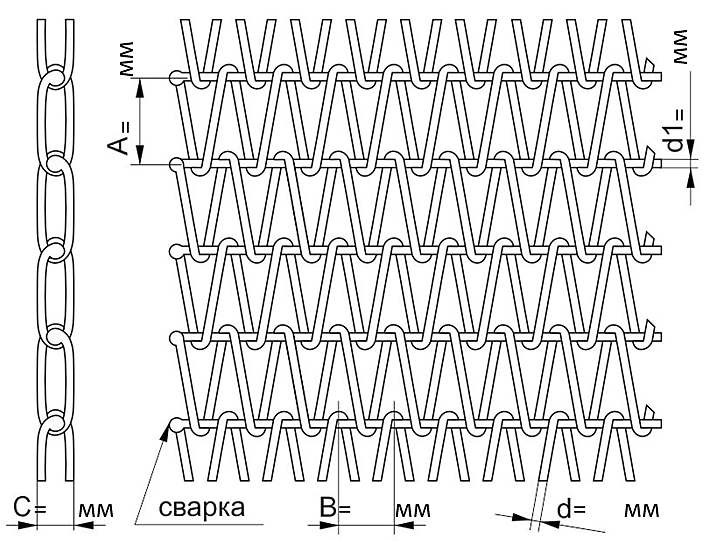 Сетка сборная транспортерная Тип 400Укажите размеры на чертежe, ммСетка двойная со сварными краями			Сетка тройная со сварными краями					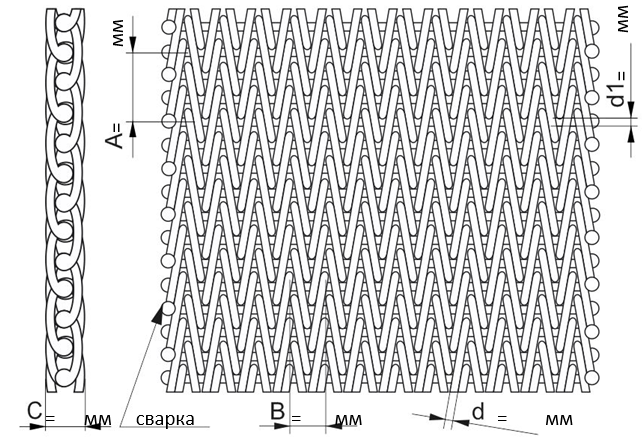 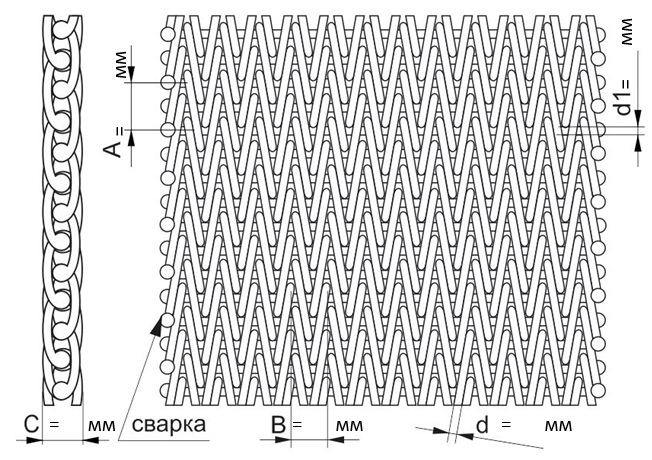 Сетка сборная транспортерная Тип 400 на цепяхУкажите размеры на чертежe, мм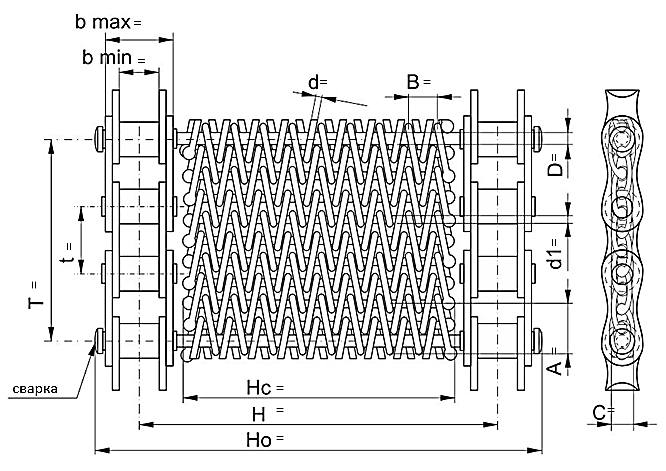 Сетка сборная транспортерная Тип 500Укажите размеры на чертежe, ммСетка со сварными краями				Сетка с загнутыми краями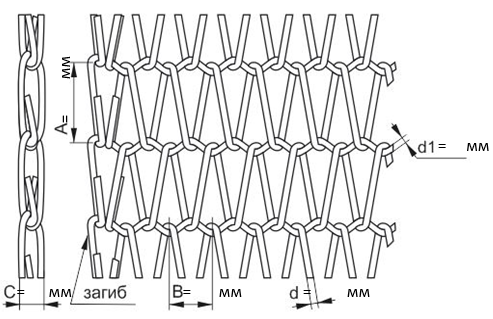 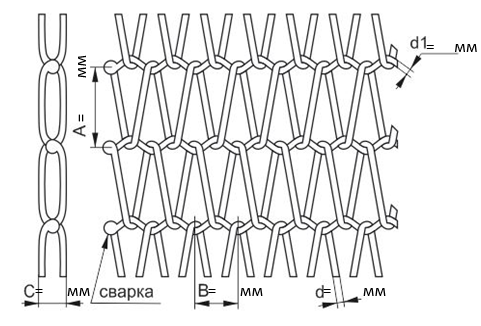 Сетка с загнутыми краями					Сетка с увеличенным звеном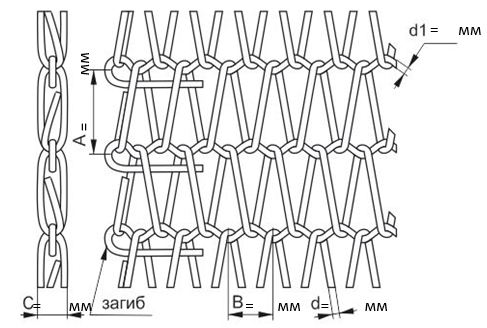 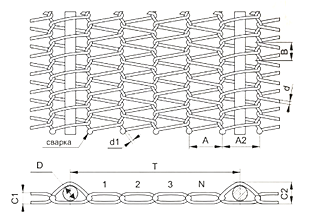 Сетка сборная транспортерная Тип 500 на цепях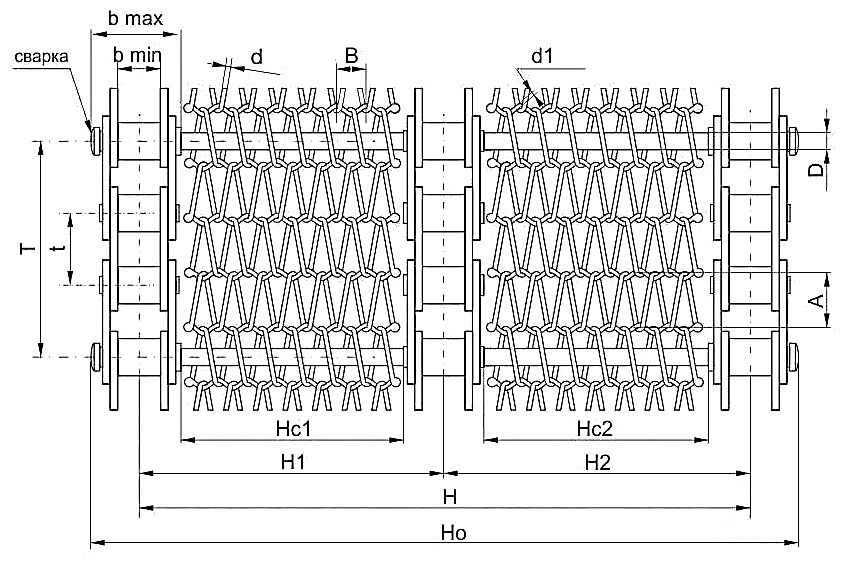 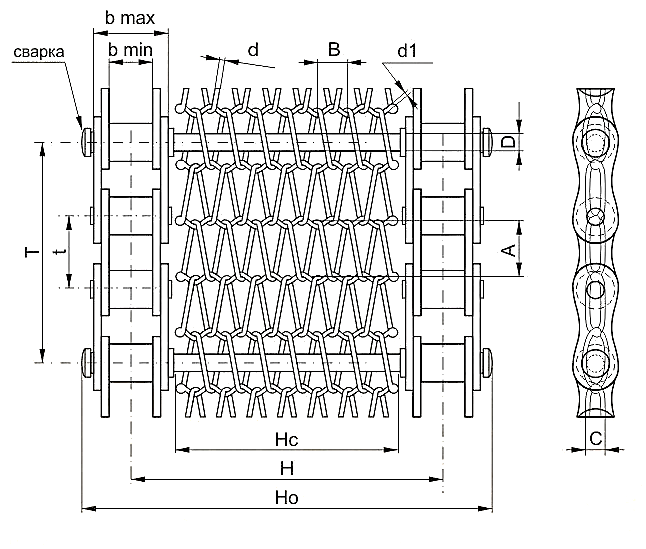 Сетка сборная транспортерная Тип 600Укажите размеры на чертежe, ммСетка со сварными краями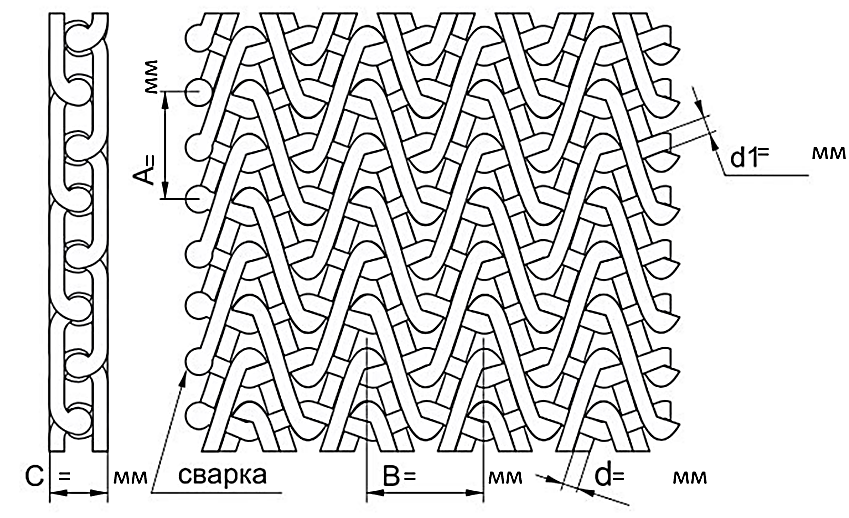 Сетка сборная транспортерная Тип 700Укажите размеры на чертежe, ммСетка со сварными краями			Сетка с загнутыми краями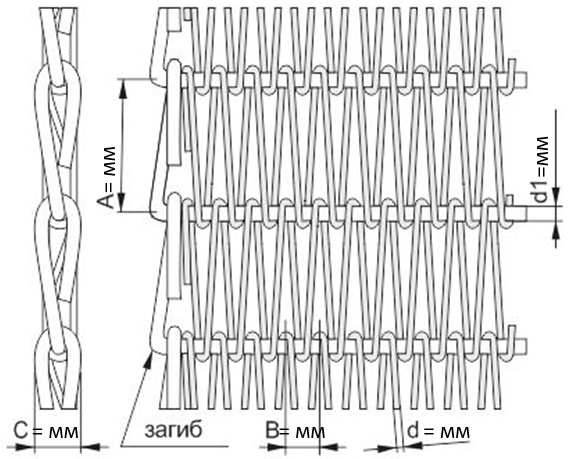 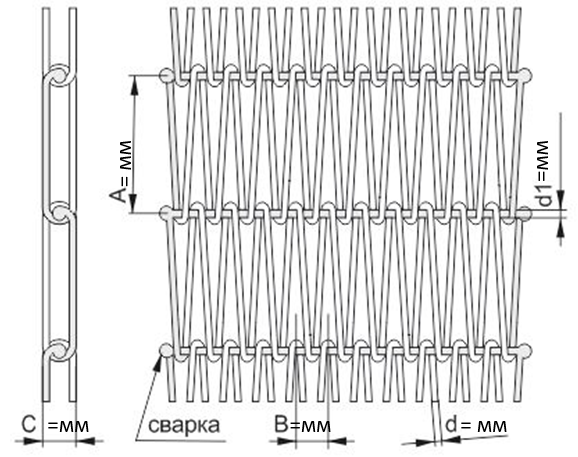 Сетка с загнутыми краями					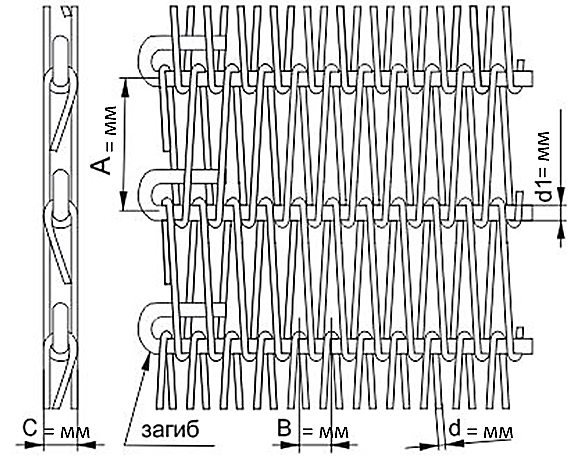 Сетка сборная транспортерная Тип 700 на цепях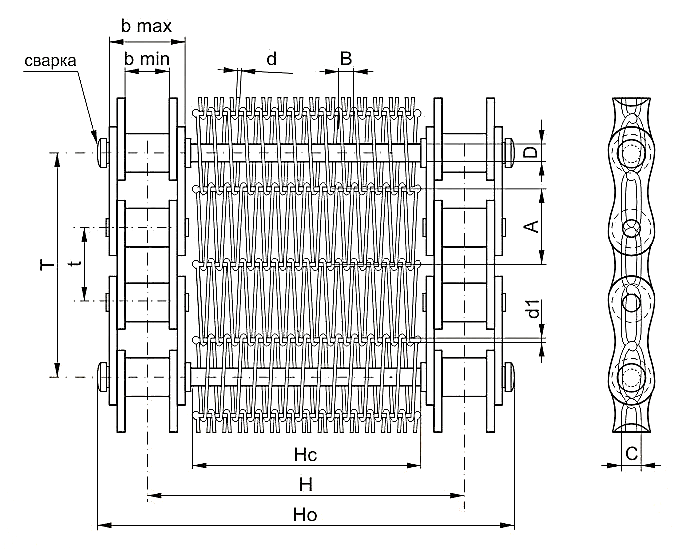 Сетка сборная транспортерная Тип 800Укажите размеры на чертежe, ммСетка со сварными краями        Сетка двойная со сварными краями	     Сетка с загнутыми краями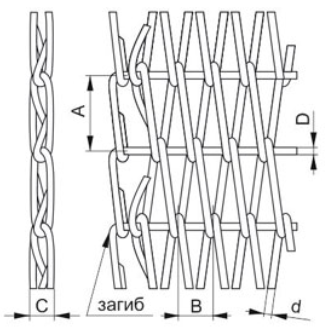 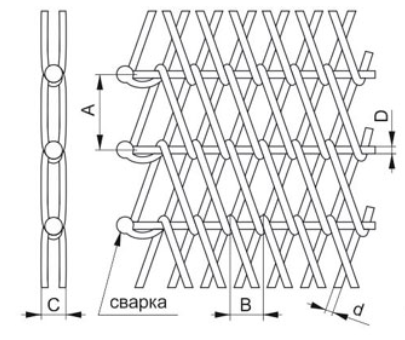 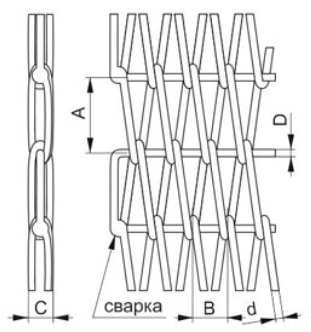 Название организацииАдрес доставкиКонтактное лицоТелефонE-mailМатериалТип сетки и вариант исполненияДлина сетки, мм